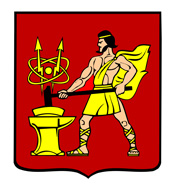 АДМИНИСТРАЦИЯ ГОРОДСКОГО ОКРУГА ЭЛЕКТРОСТАЛЬМОСКОВСКОЙ ОБЛАСТИПОСТАНОВЛЕНИЕ13.07.2022 № 722/7Об утверждении Методики определения начальной (минимальной) цены договора (цены лота) за право размещения нестационарного мобильного торгового объекта на территории городского округа Электросталь Московской области              В соответствии с Гражданским кодексом Российской Федерации, Земельным кодексом Российской Федерации, федеральными законами от 06.10.2003 № 131-ФЗ "Об общих принципах организации местного самоуправления в Российской Федерации", от 26.07.2006 № 135-ФЗ "О защите конкуренции", от 28.12.2009 № 381-ФЗ "Об основах государственного регулирования торговой деятельности в Российской Федерации", законами Московской области от 07.06.1996 года № 23/96-ОЗ "О регулировании земельных отношений в Московской области", от 24.12.2010 № 174/2010-ОЗ "О государственном регулировании торговой деятельности в Московской области", руководствуясь Уставом городского округа Электросталь Московской области, Администрация городского округа Электросталь Московской области ПОСТАНОВЛЯЕТ:Утвердить Методику определения начальной (минимальной) цены договора (цены лота) на право размещения нестационарного мобильного торгового объекта на территории городского округа Электросталь Московской области (прилагается);Опубликовать настоящее постановление в газете «Официальный вестник» и разместить на официальном сайте городского округа Электросталь Московской области в сети «Интернет»: www.electrostal.ru. Настоящее постановление вступает в силу после его официального опубликования. Контроль за исполнением настоящего постановления возложить на заместителя Главы Администрации городского округа –начальника управления по потребительскому рынку и сельскому хозяйству С.Ю.СоколовуГлава городского округа 								     И.Ю. ВолковаУТВЕРЖДЕНА:постановлением Администрациигородского округа ЭлектростальМосковской областиот 13.07.2022 № 722/7МЕТОДИКАОПРЕДЕЛЕНИЯ НАЧАЛЬНОЙ (МИНИМАЛЬНОЙ) ЦЕНЫ ДОГОВОРА (ЦЕНЫЛОТА) ЗА ПРАВО РАЗМЕЩЕНИЯ НЕСТАЦИОНАРНОГО МОБИЛЬНОГО ТОРГОВОГО ОБЪЕКТА НА ТЕРРИТОРИИ ГОРОДСКОГО ОКРУГА ЭЛЕКТРОСТАЛЬ МОСКОВСКОЙ ОБЛАСТИ1. Настоящая Методика определяет принципы расчета начальной (минимальной) цены договора (цены лота) за право размещения нестационарного мобильного торгового объекта (далее - Методика определения начальной цены договора) при подготовке условий на право размещения нестационарных мобильного торговых объектов на территории городского округа Электросталь Московской области.2. Начальная (минимальная) цена договора (цена лота) аукциона за право размещения нестационарного мобильного торгового объекта рассчитывается в соответствии с настоящей Методикой определения начальной (минимальной) цены договора (цены лота) по следующей формуле:С = Б ставка x К тер. x К x Т, где:С - начальная (минимальная) цена договора (цена лота) за право размещения нестационарного мобильного торгового объекта (руб. в год);Б ставка - базовая ставка специализации нестационарных мобильных торговых объектов (руб. за кв. м) (приложение 1 к Методике определения начальной цены договора);К тер. - коэффициент территориальности размещения нестационарных мобильных торговых объектов (ед.) (приложение 2 к Методике определения начальной цены договора);К - коэффициент нестационарного мобильного торгового объекта (ед.) (приложение 3 к Методике определения начальной цены договора);Т - период размещения нестационарного мобильного торгового объекта (количество месяцев). В случае размещения нестационарного торгового объекта менее 30 календарных дней период размещения считать за 1.                                                                                      Приложение 1                                                                           к Методике определения начальной(минимальной) цены договора (цены лота)                                                                               за право размещения нестационарного                                                                  мобильного торгового объектаРАЗМЕРБАЗОВОЙ СТАВКИ СПЕЦИАЛИЗАЦИИ НЕСТАЦИОНАРНЫХМОБИЛЬНЫХ ТОРГОВЫХ ОБЪЕКТОВ                                      Приложение 2                                                                           к Методике определения начальной(минимальной) цены договора (цены лота)                                                                                 за право размещения нестационарного                                                                   мобильного торгового объектаКОЭФФИЦИЕНТ ТЕРРИТОРИАЛЬНОСТИ УСТАНОВКИНЕСТАЦИОНАРНЫХ МОБИЛЬНЫХ ТОРГОВЫХ ОБЪЕКТОВ                                                                                      Приложение 3                                                                           к Методике определения начальной(минимальной) цены договора (цены лота)                                                                               за право размещения нестационарного                                                                   мобильного торгового объектаКОЭФФИЦИЕНТНЕСТАЦИОНАРНОГО МОБИЛЬНОГО ТОРГОВОГО ОБЪЕКТАНаименование специализацииКоэффициент (руб.)1- мороженое;- горячая кукуруза;- хот-дог;- прохладительные (безалкогольные) напитки;- горячий кофе.2002- мобильный пункт быстрого питания300N п/пМестоположение земельного участка на территории муниципального образованияЗначение Км1Административные центры городского округа Электросталь (город Электросталь)22Населенные пункты городского округа Электросталь (деревни, СНТ, село и т.п.)1,5N п/пТип НТОКоэффициент (ед.)1.Мобильный пункт быстрого питания - передвижное сооружение (автокафе), специализирующееся на продаже изделий из полуфабрикатов высокой степени готовности в потребительской упаковке, обеспечивающей термическую обработку пищевого продукта152.Выносное холодильное оборудование - холодильник для хранения и реализации прохладительных напитков и мороженого103.Объект мобильной торговли - нестационарный торговый объект, специально оборудованный для осуществления розничной торговли 10